ЧТО ТАКОЕ “КАРТА ЖЕЛАНИЙ» И ДЛЯ ЧЕГО ОНА НУЖНА?Укаждого человека есть заветная мечта или желание. Для того чтобы  Ваши желания исполнились, недостаточно просто мечтать. Необходимо принимать действия по воплощению Вашей мечты в жизнь. Многие не раз слышали о Карте желаний. Так же ее еще часто называют Карта мечты, Карта сокровищ. Одним из самых эффективных методов реализации наших желаний является создание такой карты.Карта желаний – это инструмент, с помощью которого Вы сможете добиться своих целей. Она поможет исполнить даже Ваши самые смелые мечты. Все, кто испробовал этот вариант достижения желаемого, с уверенностью произносят: «Карта работает!».Она направляет Ваши мысли и желания в физическое состояние. По закону Вселенной мечты могут начать сбываться, только став целями. Лучше всего, когда эти цели на чем-то записаны. Вселенной проще исполнять Ваш «заказ», когда она «видит » Вашу мечту. Так как у человека одновременно и с огромной скоростью пролетают множество мыслей в голове, то Вселенной сложно разобрать, что точно Вам нужно. Обдумывая что- то долго, и тем более записывая, рисуя, человек посылает Вселенной точные запросы. Но просто записать свое желание, скучновато, буквы не так наполняют мечту чувствами, как картинки. Кстати, чувства, которые вы испытываете от желаемого, будут только усиливать и заряжать положительной энергией Карту Ваших желаний.Итак, как же выполнить Карту желаний и что для этого необходимо?Если у Вас совершенно нет свободного времени, но Вы очень хотите сделать карту, то Вы можете обратиться к специалисту Фэн-шуй, который проконсультирует Вас, как правильно ее выполнить, используя правила Фэн-шуй или поможет создать Карту желаний, используя Ваши пожелания. Стоимость создания в электронном и бумажном виде Карты желаний составит 1500 рублей. При сильном желании и имении свободного времени Вы можете создать Карту желаний самостоятельно.Для создания карты Вам понадобится Ваша лучшая фотография, на которой Вы улыбаетесь и выглядите счастливыми, большой  лист бумаги (лучше ватман), ножницы, карандаши, краски, фломастеры, клей и много различных картинок,  фотографий, журналов. Запаситесь позитивным настроением, верой  и самыми нежными чувствами! Вам предстоит творческая и очень интересная работа, результат которой не заставит себя ждать и изменит Вашу жизнь. Составляя Карту желаний  по правилам Фэн-шуй, необходимо воспользоваться восьмиугольником Багуа.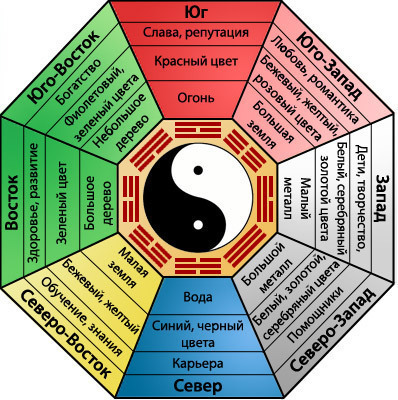 Восьмиугольник Багуа состоит из девяти зон, каждая из которых отвечает за ту или иную сторону жизни человека: здоровье, любовь, взаимоотношения, развитие, дети, богатство. Зоны Багуа располагаются в соответствии со сторонами света.Лучше всего начинать заполнять карту с центрального сектора - это зона здоровья. Наклейте здесь свою самую лучшую фотографию, где Вы красивые и счастливые. На протяжении всей кропотливой работы над созданием Карты желаний думайте о своих желаниях и мысленно притягивайте их. Так Вы поможете Вселенной услышать Вас и направить свое внимание на Вашу карту.Картинки, которые символизируют богатство, необходимо наклеить в юго-восточный сектор, в самый верхний левый угол листа. Далее, по часовой стрелке, находится зона, отвечающая за известность и славу, она находится на юге. Здесь можно поместить богатых и знаменитых людей, если Вы хотите прославиться. Юго-запад это сектор любви и брака. Тут лучше всего наклеить изображение влюбленных людей, Вашу фотографию с любимым человеком, обведенную сердечком. В западный сектор зоны творчества и детей можно расположить картинки с симпатичными малышами или детскую коляску для тех, кто хочет завести детей, а также изображения,  символизирующие творчество. На северо-западе находится зона, отвечающая за путешествия и помощников. В этот сектор Вы можете поместить фотографии различных стран, которые Вы хотите посетить. На севере находится зона карьеры, здесь подойдут  образы успешных людей. Северо-восток отвечает за мудрость и знания. Поместите здесь различные символы ума и мудрости (книги, грамоты и т.д.). И наконец, восточный сектор – это зона семьи. Сюда нужно поместить картинки, символизирующие Вашу счастливую семью, такой, какой Вы хотите ее видеть, а также картинки символизирующие здоровье. Выполняйте Карту желаний на растущей луне.Помните, Ваше счастье в Ваших руках! Все зависит от Вашей веры и богатого воображения.Созданная Вами карта желаний - это только начало. Как уже писалось, нужно верить и спокойно ждать, не зацикливаться на ожидании. Из личного опыта, у тех, кто спокоен, расслаблен и уверен в исполнении своих желаний, неважно когда, желания исполняются быстрее.Карту лучше не показывать посторонним людям, она должны быть на виду у Вас, но не у Ваших гостей, в тоже время нельзя о ней забывать, Вы должны периодически на нее смотреть, чтоб подпитывать свои желания, этим Вы посылаете нужные импульсы Вселенной.Не забывайте ежедневно благодарить Вселенную так, как будто все Ваши мечты, изображенные на Карте желаний, сбылись!Вот так примерно должна выглядеть Ваша Карта желаний.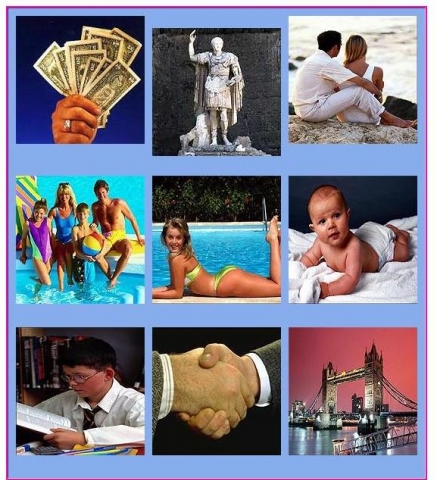 